Zájmové vzdělávání a nepovinné předměty pro školní rok 2023/2024Po., út. nebo stř.   13.00 hod. – 13.45 hod.	TANEČNĚ-POHYBOVÝ kroužek (Dubovská) 	                  Čtvrtek    13.00 hod. – 13.45 hod.		ZDRAVOVĚDA  (Jančová)                                                                Čtvrtek    14.00 hod. – 14.45 hod.   		VÝUKA NÁBOŽENSTVÍ	(Mgr. Svítok) 								nepovinný předmět – bez úplaty                                                   Pátek       13.00 hod. – 15.00 hod.		„PATHFINDER“ /cestář/průzkumník/LOGOPEDIE  bude probíhat individuálně, na základě depistáže dětí a dohody rodičů s Mgr. Fialovou Janou	                                                                                                                                   Úhrada za kroužky pod DDM Bojkovice je stanovena pro letošní školní rok na 480,-Kč/rok, Lze hradit i na jedno pololetí 240,- Kč. Poplatek za PATHFINDER  se hradí panu Hrdinkovi a nepovinný předmět NÁBOŽENSTVÍ je bez úplaty!!!! Obě tyto aktivity nelze přihlašovat přes DDM. Činnost kroužků i náboženství zahájíme v týdnu od 19. září 2022. Přihlašovat do kroužků pod DDM pouze  online na stránkách DDM Bojkovice  http://www.ddmbojkovice.cz/ vpravo nahoře na ikonu „klientské centrum“.Platit lze přes účet a nově i přes platební kartu. Přihlášku vytisknout, podepsat a odevzdat na DDM (stačí vhodit do schránky)a nebo ve škole, školce. Pokud nemáte tiskárnu, pracovnice z DDM ji vytisknou a nechají Vám ji dodatečně podepsat. V případě jakýchkoliv potíží s přihlášením volejte na DDM: 572 643 598, nebo  601 373 680. U tanečně pohybového kroužku napište prosím, který den by Vám nejvíc vyhovoval.(po,út,st,)--zde odstřihnout---------------------------------------------------------------------------------------------------------------------------Prosíme o zpětnou vazbu, o který kroužek má Vaše dítě zájem. Jméno a příjmení…………………………………………………………………………………………………………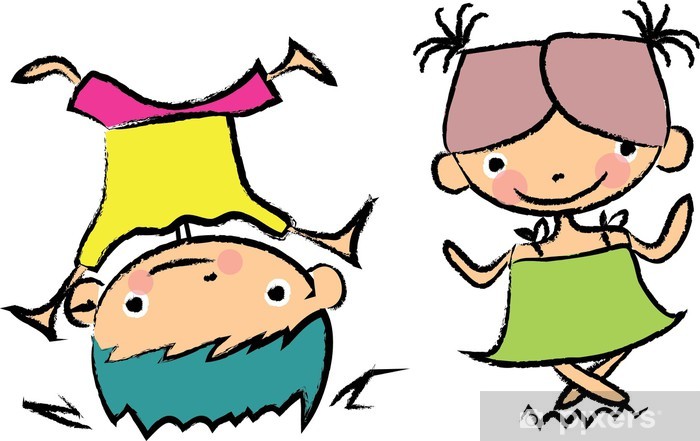 TANEČNĚ-POHYBOVÝ			ANO		NEZDRAVOVĚDA				ANO		NELOGOPEDIE				ANO		NENÁBOŽENSTVÍ				ANO		NEPATHFINDER				ANO		NEV Komni………………………………..Podpis rodičů……………………………… ………………………..